DISHES AND THEIR ALLERGEN CONTENT – Homemade@Haddenham St Mary’sMAIN DISHES – Spring 1 2020All free from menu options are free from gluten and dairy products – for further information please email homemade@haddenham-st-marys.bucks.sch.ukDISHES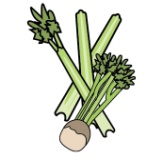 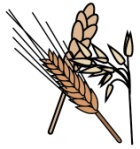 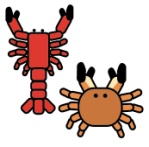 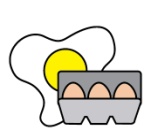 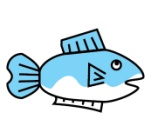 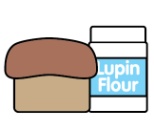 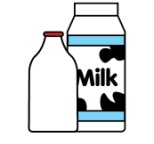 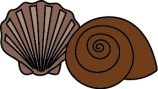 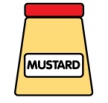 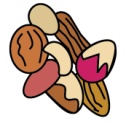 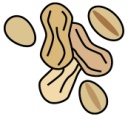 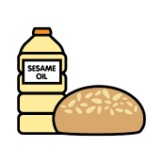 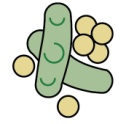 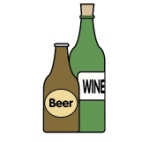 CeleryCereals containing glutenCrustaceansEggsFishLupinMilkMolluscMustardNutsPeanutsSesame seedsSoyaSulphur Dioxide‘Free from’ fish fingers, new potatoes/chips/croquettes and vegetables✓Breaded fish, chips and vegetables✓✓✓✓Chicken goujons, new potatoes/wedges/chips and vegetables✓✓✓Chicken Kiev,  potato rosti and vegetables✓✓✓Chilli, rice and nachos✓✓✓Falafel roast dinner✓✓✓Fish burger, chips/potato lattice/potatoes and vegetables✓✓✓✓Fish cake, chips and vegetables✓✓✓✓Jacket potato with a choice of fillings✓✓Meatballs and spaghetti✓✓✓Mediterranean chicken and rice✓Mediterranean vegetables and rice✓Quorn roast dinner✓✓✓Roast beef dinner✓✓✓Roast turkey  dinner✓✓✓Sausage, mash and vegetables✓✓✓✓Sweet and sour chicken✓✓Sweet and sour vegetables✓✓Turkey pastichio✓✓✓Vegetable chilli, rice and nachos✓✓✓Vegetable fingers, new potatoes/chips/ croquettes/rosti and  vegetables✓✓✓Vegetable sausage roast dinner✓✓✓✓Vegetable slice, potato lattice/chips and vegetables✓✓✓Veggie burger, potato rost/latticei and vegetables✓✓✓Veggie Kiev, potato rosti and vegetables✓✓✓Veggie meatballs and spaghetti✓✓✓Veggie pastichio✓✓✓Veggie sausage, mash and vegetables✓✓✓✓Review date: 25/11/2019Reviewed by:J Higgins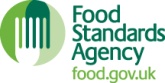 You can find this template, including more information at www.food.gov.uk/allergy